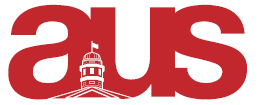 Report of the Vice-President Communications, AUS Council Wednesday, October 5th, 2016I. Committee UpdatesFine Arts CouncilCounsellor Sybil Chen will be sitting on FAC. In the first two meetings the team has talked workshops, Nuit Blanche, and budget.In previous years, the FAC received $10 000 from the AUIF – not sure whether or not things are still the same. In the case that we are not receiving AUIF funding, I reviewing my portfolios budget.Francophone CommissionOur Graphic Designer will be sending us a couple of mock ups for the Francophone Commission logo. Last week the commissioners, Garima and Felix, took their group of a little field trip to CinémaduParc on Avenue du Parc; they watched a francophone film with their group.Marketing CommitteeThe committee has been hired:Michaella AnthonyKhyati GhandiMilana HiebertAnna St-ClairVittoria TrolioCounsellors Maria Rizzuto, Idil Uner, and Madeleine Cruickshank will sit on the committee. The committee will meet on a monthly basis; however, this will change depending on events needing promotions and projects in the works at the time. The committee is still discussing it, but we will probably meet on Tuesdays at 7pm. II. Graphic DesignerBrayden has worked on a design for a sweater for the AUS exec. 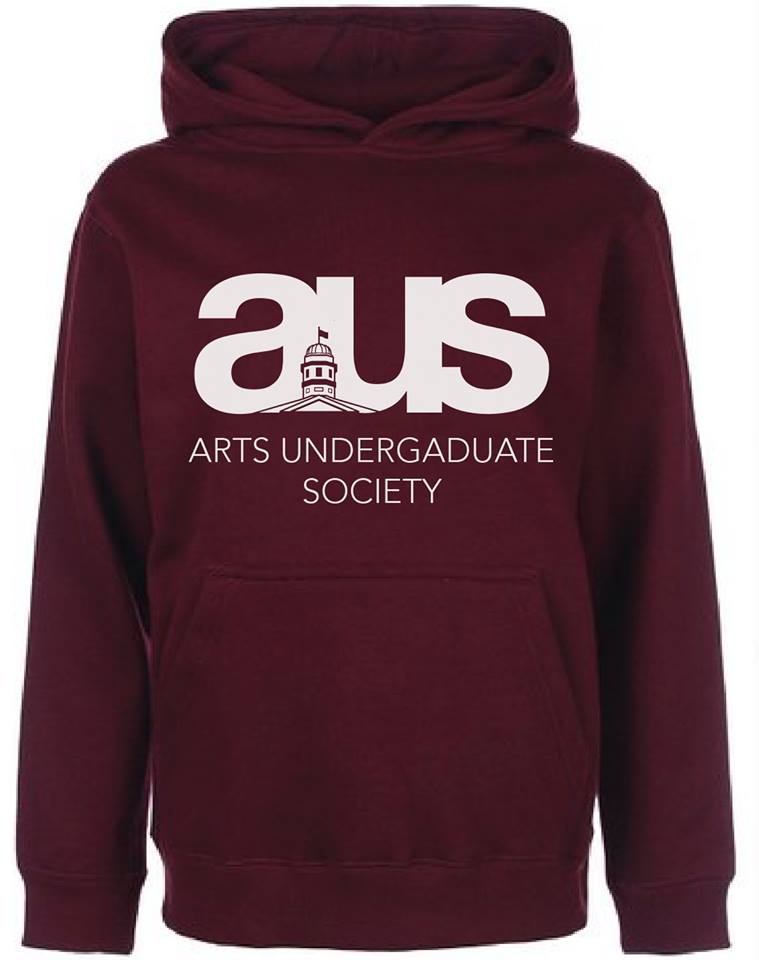 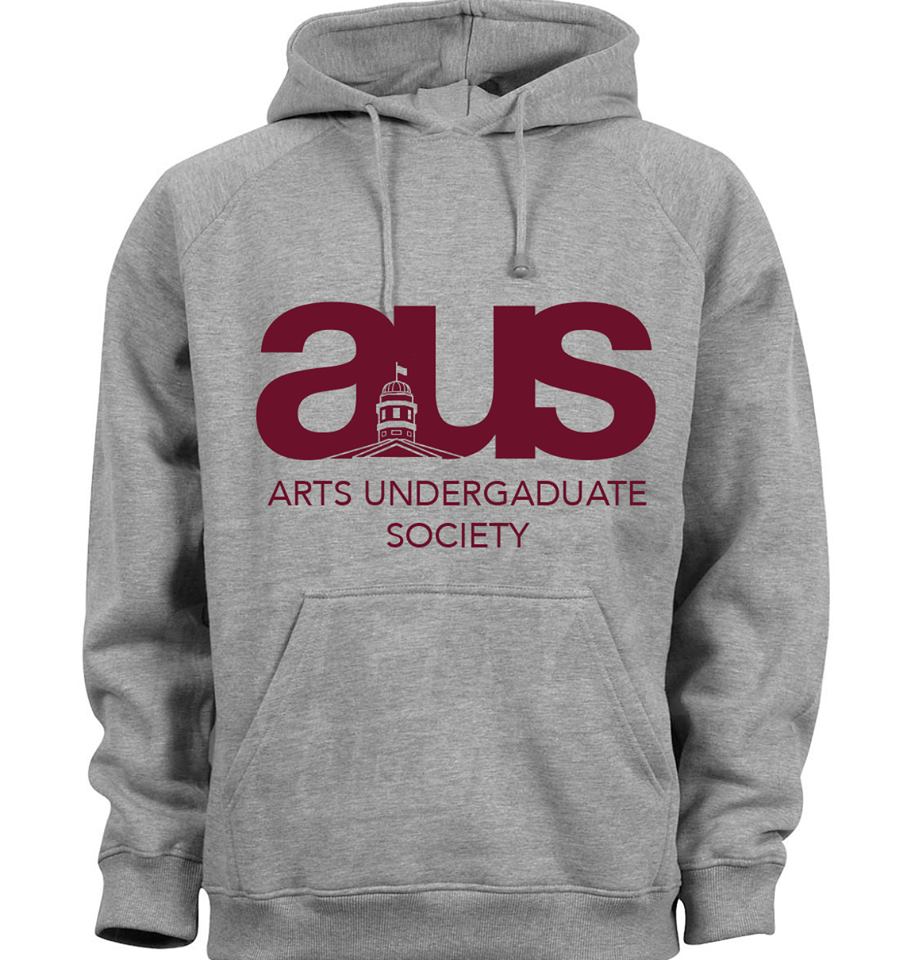 III. AUS Media TeamNaomi, AUS photographer, took the AUS exec headshots this past Monday. Also, Victoria worked on FEARC headshots with Kira and took photos for the AUSec Wine and Cheese on Tuesday.IV. AUS Free Printing Services  	Lawrence, the technology coordinator, has been in touch with the CTF (Computer Task Force), McGill IT, and Uprint. They will get back to us with pricing and we will see what we can do from there.Respectfully Submitted,Chanèle Couture De-GraftVice President Communications